パソコン小話（２７６．１）2019/11/29Win10の「切り取り＆スケッチ」は、便利ですWindows10パソコンでは、従来の「スニッピングツール」に加えて「切り取り＆スケッチ」と言う、同様な機能のソフトがあります。このソフトの操作は幾種類かありますが、マウスボタンをクリックすると消えてしまう画面のコピーを取りたい時に特に便利です。もちろん、スニッピングツールでも可能ですが、使ったら止められません。以下の画面をコピーするのも、ワンタッチです。特に左図の電源のメニューのコピーに威力を発揮します。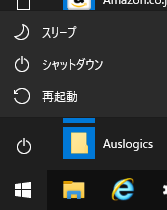 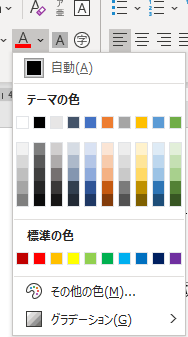 このソフトの最大の特徴は、ソフトをキーボードだけで起動できることです。操作1．コピーしたい画面を表示しておく　→　→　キーボードのWindowsキーを押しながら、Shiftキーを押しなが　　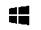 ら、Ｓキーを押します（指3本を使う）画面の全面が黒く反転しますので、マウスで切り取りたいところをなぞります。　→　マウスを放せば、切り取り完了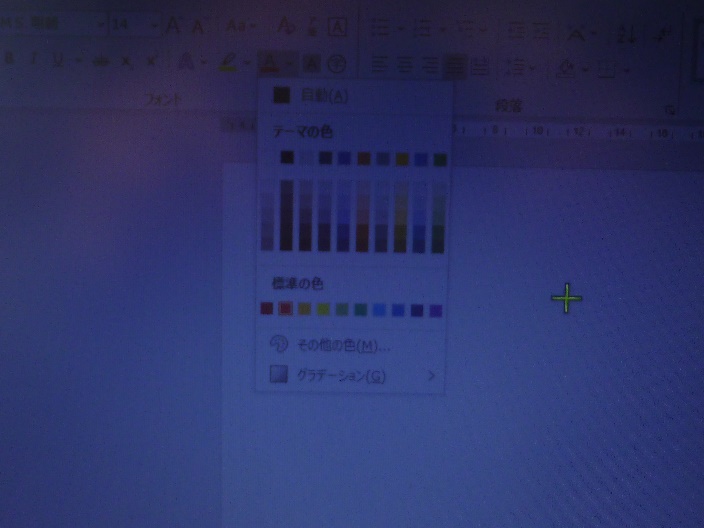 2．貼り付けたい文書を出して、「貼り付け」で完了です。ただし、切り取り枠線は付かない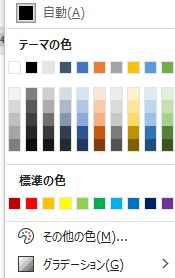 　この場合、切り取った枠線が表示されません。次頁枠線を表示させたい時は、切り取った後に、画面右下に数秒間表示される黒い窓をクリックします。　→　その後にワードなどに貼り付けると、切り取り枠が表示される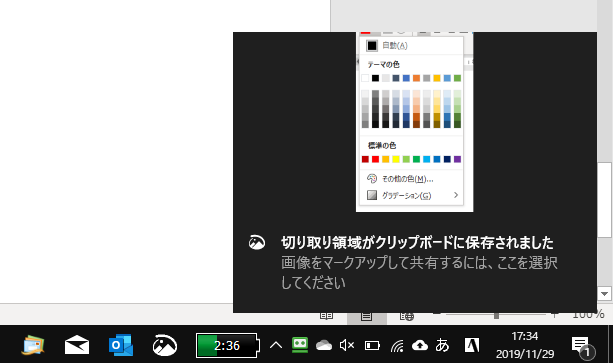 3．切り取り枠が表示される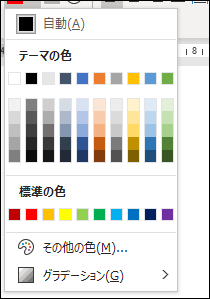 このソフトは、通常の全てのプログラムの中に、か行の中に、漢字名で「切り取り＆スケッチ」がありますので、ここから起動して全ての機能が使えます。単に画面をコピーするだけであれば、上記の指3本の操作が、とても簡単です。これは、色々試して見るとよく分かります。以上